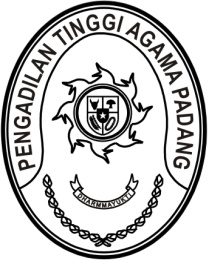 S  U  R  A  T      T  U  G  A  SNomor : W3-A/      /KU.00/6/2022Menimbang 	: 	bahwa dalam rangka persiapan Penyusunan Laporan Keuangan Mahkamah Agung RI Semester I Tahun 2022, Sekretaris Mahkamah Agung RI mengadakan kegiatan Konsolidasi Laporan Keuangan Mahkamah Agung RI Semester I Tahun 2022 yang diikuti oleh pelaksana Unit Akuntansi Pembantu Pengguna Anggaran/Barang-Wilayah (UAPPA/B-W) Pengadilan Tinggi Agama Padang;Dasar 	: 1.	Surat Sekretaris Mahkamah Agung RI nomor 1525/SEK/KU.00/07/2022 tanggal 5 Juli 2022 hal Permintaan Nama Peserta Kegiatan Konsilidasi Laporan Keuangan Mahkamah Agung RI Semester I Tahun 2022;	  2.Daftar Isian Pelaksanaan Anggaran Pengadilan Tinggi Agama Padang Nomor SP DIPA-005.01.2.401900/2022 tanggal 17 November 2021;MEMBERI TUGASKepada 	: 	Nama	: Efri Sukma			NIP	:	198402152006041004		Pangkat/Gol. Ru.	:	Penata Muda (III/a)		Jabatan	:	Pemelihara Sarana dan Prasarana		Unit Kerja	: Pengadilan Tinggi Agama PadangUntuk	:Pertama	:	Mengikuti kegiatan Konsolidasi Laporan Keuangan Mahkamah Agung RI Semester I Tahun 2022 pada tanggal 11 s.d. 15 Juli 2022 di Pesona Alam Resort dan Spa, Jalan Taman Safari No. 101, Cisarua Bogor.Kedua	:	  Segala biaya yang timbul untuk pelaksanaan tugas ini dibebankan   pada DIPA Pengadilan Tinggi Agama Padang Tahun Anggaran 2022.6 Juli 2022Ketua Pengadilan Tinggi Agama Padang,Drs. H. Zein Ahsan, M.H.NIP. 195508261982031004